STOWARZYSZENIE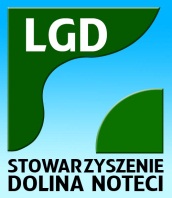 Dolina  Noteci                               Stowarzyszenie Dolina NoteciUl. Sienkiewicza 264-800 ChodzieżDEKLARACJA CZŁONKOWSKAImię (imiona): .....................................................................................................................................................Nazwisko: …...................................................................................................................................................Data i miejsce urodzenia: …...................................................................................................................................................Seria i numer dokumentu tożsamości: …...................................................................................................................................................Numer PESEL: …...................................................................................................................................................Adres zamieszkania: …...................................................................................................................................................Adres poczty elektronicznej: …...................................................................................................................................................Kontakt telefoniczny:…......................................................Reprezentuję sektor: SPOŁECZNYZGŁASZAM AKCES DO STOWARZYSZENIA „DOLINA NOTECI” I AKCEPTUJĘ JEGO ZAŁOŻENIA ORAZ ZASADY DZIAŁANIA OKREŚLONE W STATUCIE.Oświadczam że:- znam statut Stowarzyszenia „Dolina Noteci” i zobowiązuję się do jego  przestrzegania            i działalności na rzecz osiągnięcia celów programowych,- zobowiązuję się opłacać składki członkowskie,- będę zawiadamiać LGD o zmianach moich danych adresowych i osobowych.……………………………………………………..                                        ……………………………………………………..           MIEJSCOWOŚĆ, DATA	                    CZYTELNY PODPISKlauzula InformacyjnaZgodnie z art. 13 ogólnego rozporządzenia o ochronie danych osobowych z dnia 27 kwietnia 2016 r. (Dz. Urz.UE L 119 z 04.05.2016) (RODO) informuję, iż:1) Administratorem Pani/Pana danych osobowych jest Stowarzyszenie Dolina Noteci z siedzibą: ul. Sienkiewicza 2 , 60-800 Chodzież – NIP:6070036360, REGON:300398602;2) podane dane osobowe przetwarzane będą w celach statutowych na podstawie Art. 6 ust. 1 lit. c ogólnego rozporządzenia o ochronie danych osobowych z dnia 27 kwietnia 2016 r. – na podstawie przepisów ustawy z dnia 7 kwietnia 1989 r. Prawo o stowarzyszeniach z dnia 18 listopada 2020 r. (Dz.U. z 2020 r. poz. 2261). Dane osobowe członka stowarzyszenia mogą być przetwarzane również ze względu na uzasadniony interes organizacji, którym jest możliwość dochodzenia roszczeń wynikających z realizacji stosunku członkostwa (art. 6 ust. 1 lit. f RODO).3) Pani/Pana dane osobowe nie będą przekazywane do państw trzecich (poza Europejski Obszar Gospodarczy) i do organizacji międzynarodowych.4) Pani/Pana dane osobowe przechowywane będą przez okres jednego roku, licząc od końca roku w którym nastąpi Pani/Pana rezygnacja;5) Posiada Pani/Pan prawo do: uzyskania informacji o przetwarzaniu danych osobowych i uprawnieniach przysługujących zgodnie z RODO, dostępu do treści swoich danych oraz ich sprostowania, a także prawo do usunięcia danych osobowych ze zbiorów administratora (chyba że dalsze przetwarzanie jest konieczne dla wykonania obowiązku prawnego albo w celu ustalenia, dochodzenia lub obrony roszczeń), oraz prawo do ograniczenia przetwarzania, przenoszenia danych, wniesienia sprzeciwu wobec przetwarzania – w przypadkach i na warunkach określonych w RODO;6) ma Pani/Pan prawo wniesienia skargi do organu nadzorczego;7) podanie danych osobowych jest dobrowolne, jednak ich niepodanie uniemożliwi przyjęcie do Stowarzyszenia;8) Pani/Pana dane osobowe nie będą przedmiotem automatycznego podejmowania decyzji oraz profilowania.……………………………………………………..                                        ……………………………………………………..           MIEJSCOWOŚĆ, DATA	                    CZYTELNY PODPIS